Publicado en Madrid el 14/05/2024 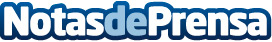 Vuelve La Product Conf Madrid, punto de encuentro de los referentes del producto digital a nivel globalLPC es la única conferencia que reúne en Madrid a líderes del Product Management, Product Design, Inteligencia Artificial y Ciberseguridad de todo el mundo. En la agenda de esta quinta edición, destacan principalmente tres temas que son tendencia en tecnología: la Inteligencia Artificial, la ciberseguridad y el Diseño de Producto DigitalDatos de contacto:Veronica de la FuenteWedesign 654156786Nota de prensa publicada en: https://www.notasdeprensa.es/vuelve-la-product-conf-madrid-punto-de Categorias: Inteligencia Artificial y Robótica Eventos Software Ciberseguridad Innovación Tecnológica Digital http://www.notasdeprensa.es